A dial indicator is a precision measuring instrument used to measure clearance to within thousandths of an inch.  Use a dial indicator to measure the following. 1.  Crankshaft end play = _____________		Specification = ___________ 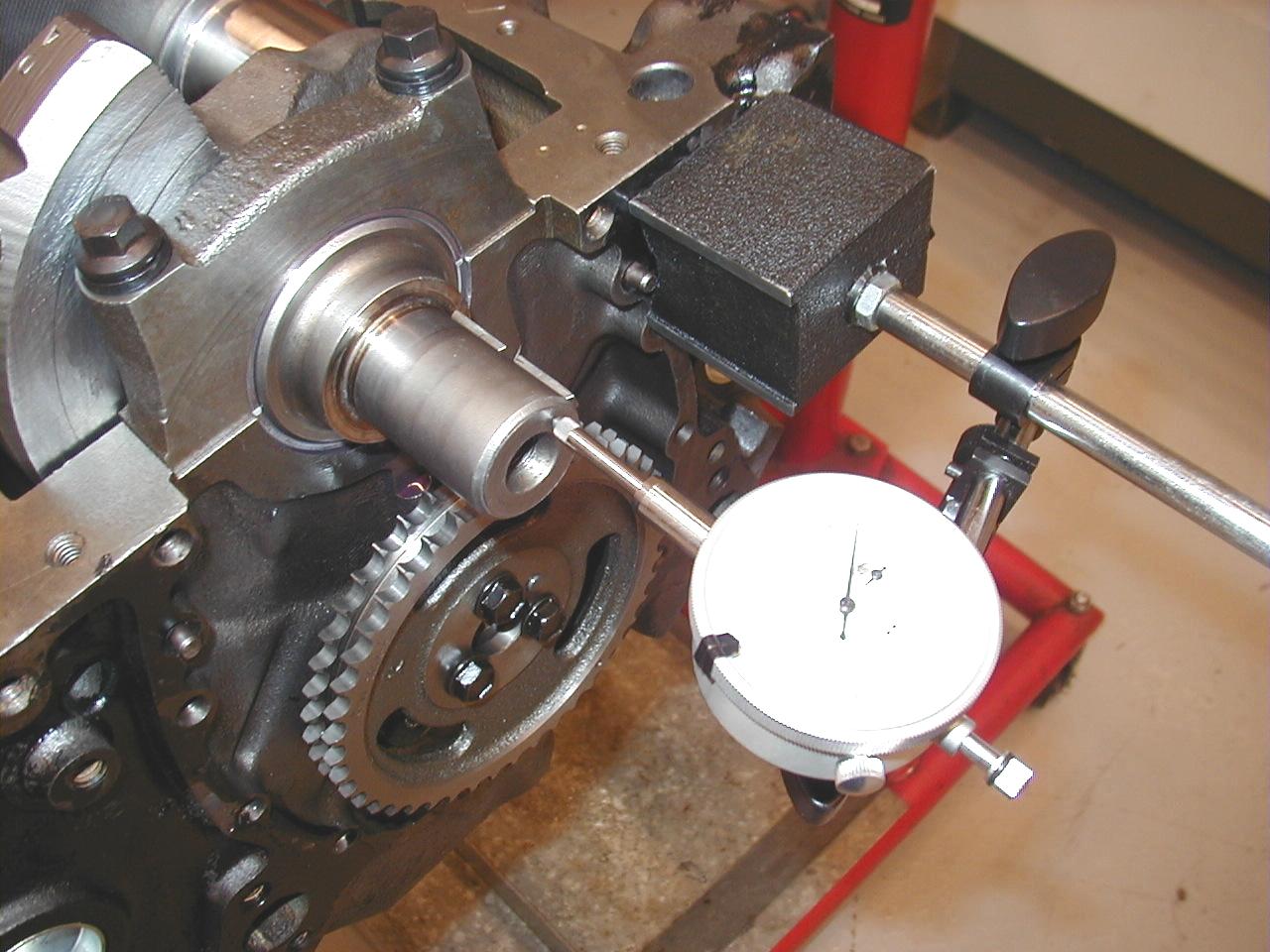 		OK  NOT OK   2.  Crankshaft runout = _____________						Specification = ___________ 		OK  NOT OK   3.  Valve guide clearance = __________		Specification = ___________ 		OK  NOT OK   4.  Camshaft runout = ______________		Specification = ___________ 		OK  NOT OK  